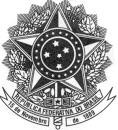 CONSELHO FEDERAL DE BIOLOGIA – CFBioCONSELHO REGIONAL DE BIOLOGIA DA 7ª REGIÃO – CRBio-07FORMULÁRIO DE ESPECIFICAÇÃO DO TÍTULO DE SPECIALIDADE PROFISSIONAL – TEPIlmo.(a) Sr.(a)Presidente do Conselho Regional de Biologia da 7ª Região – CRBio-07Eu,                                                                                               , CRBio N°                     , solicito a concessão       do       Título       de       Especialidade       Profissional       -       TEP       em                                                                                      (preencher a especialidade pretendida), de    acordo    com    a(s)   Resolução(ões)    do    Conselho    Federal    de    Biologia    - CFBio:                                                                          _(preencher      com      as      Resoluções vigentes, que são pertinentes ao TEP pretendido).Para tanto, segue em anexo a seguinte documentação:(  ) Registro ativo junto ao Sistema CFBio/CRBio (data:     _/        /        _) (mínimo 5 anos) ( ) Anotação de Responsabilidade Técnica - ART: período                a                   (mínimo 3 anos);    	 (preencher com a numeração das ARTs)(   ) Certidão de Acervo Técnico - CAT: período                a                   (mínimo 3 anos);                                                                                                                                                            _                                                                                               (preencher  com  a  numeração  dasCATs).Por ser a expressão da verdade, assumindo inteira responsabilidade pelas declarações acima e pela veracidade dos documentos apresentados, sob as penas da lei, assino o presente documento e aguardo deferimento.                               ,             de                                    de           .Assinatura